Insight Schools of California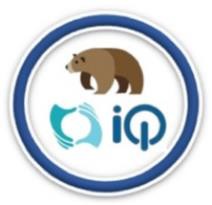 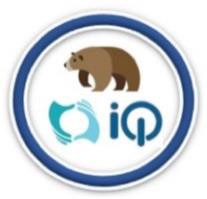 Face-2-Face EventLocation/Event Title:	Ronald Reagan Presidential LibraryDate:	3/6/20Time:	10:00am-1:00pmAddress:	40 Presidential Drive Simi Valley, CA 93065Website:	https://www.reaganfoundation.org/Cost:	General: 29.95; Youth (11-17): 22.95Other Info:	tickets can be pre-purchased online.Teacher Chaperones/Contact Info:Talesia Dobin: 805-864-0791 (tdobin@k12insightca.org)Event DescriptionMuseum A (1st Half) – 45-60min. 
Air Force One – 30min. 
Museum B (2nd Half) – 30-45min.
Visiting Exhibit (Egypt) – 30-45min. (included in admission price)Check-in InfoPlease meet at the fountain in the main courtyard.Items to bring Liability Release FormPhoto/Video Release FormDriver’s Consent Form (if not accompanied by a parent)